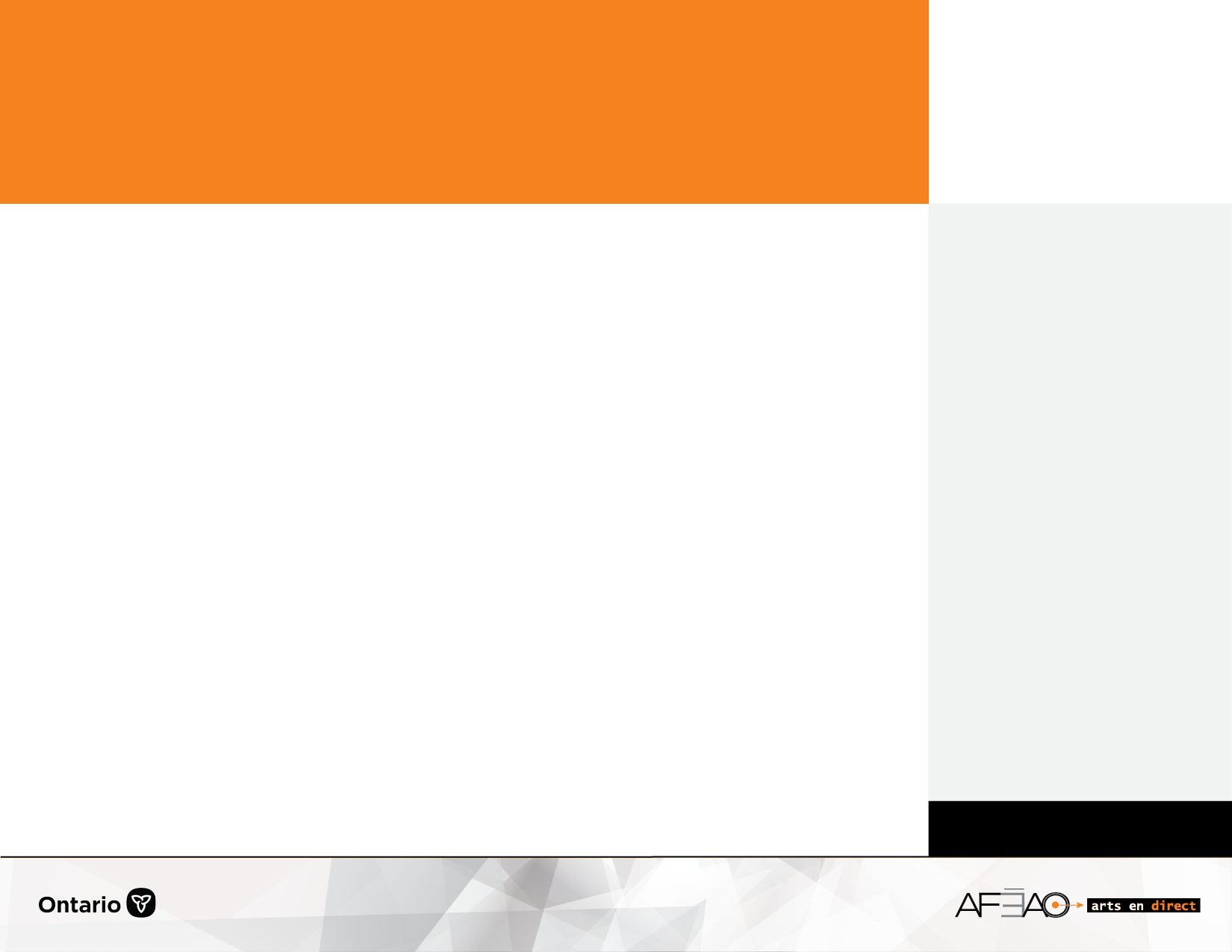 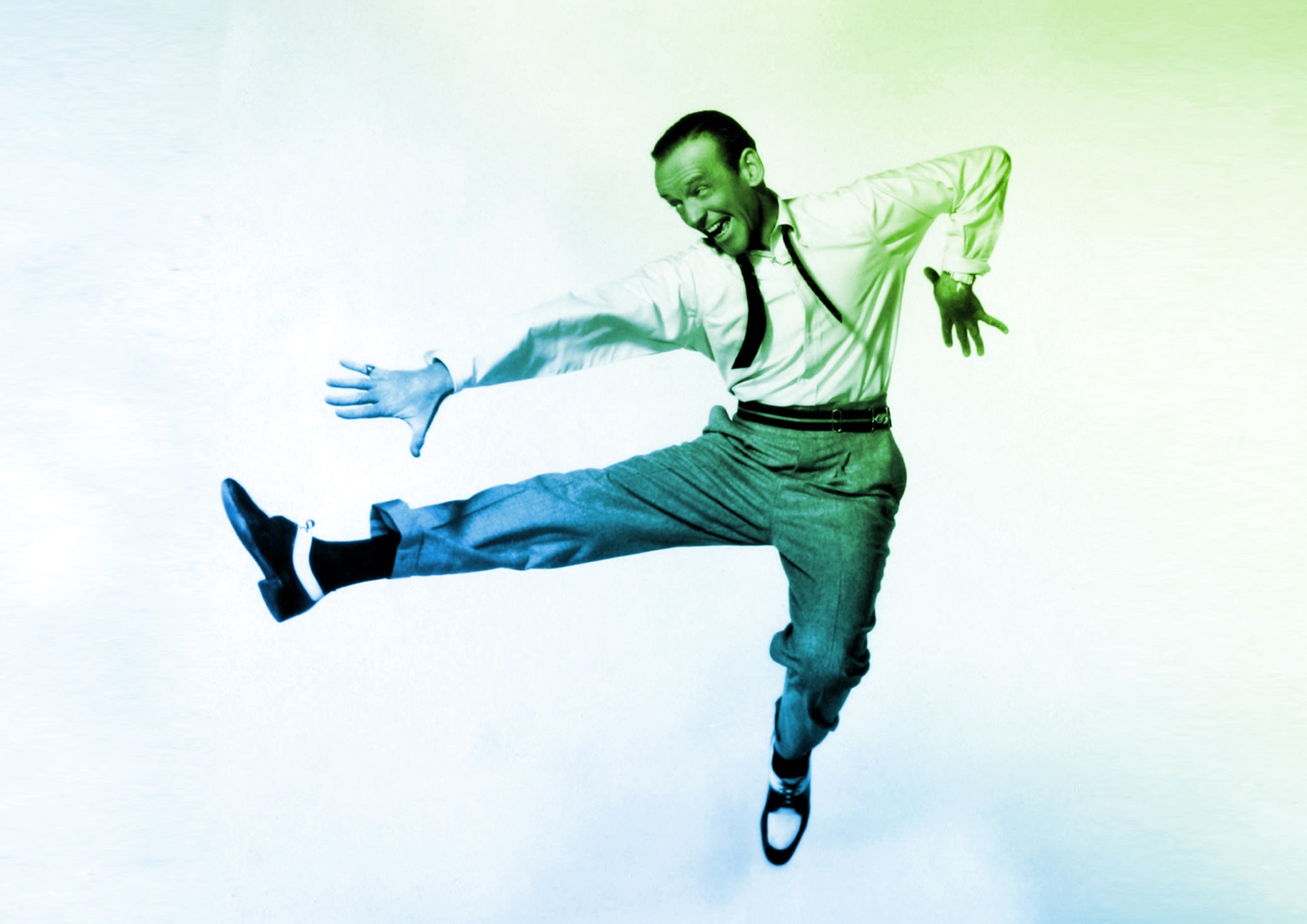 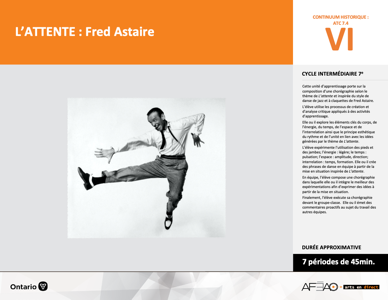 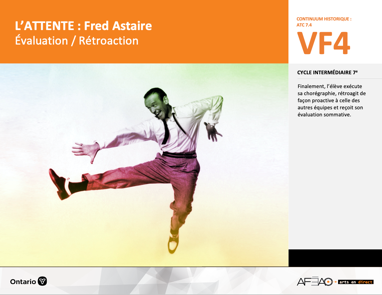 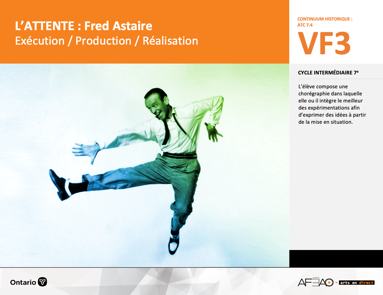 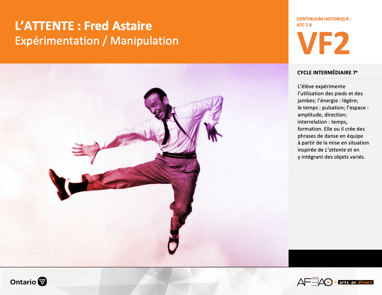 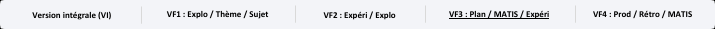 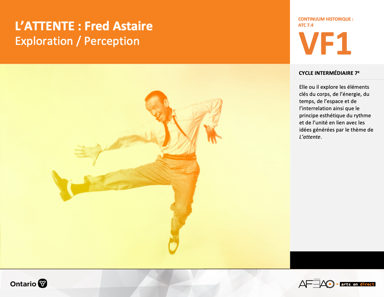 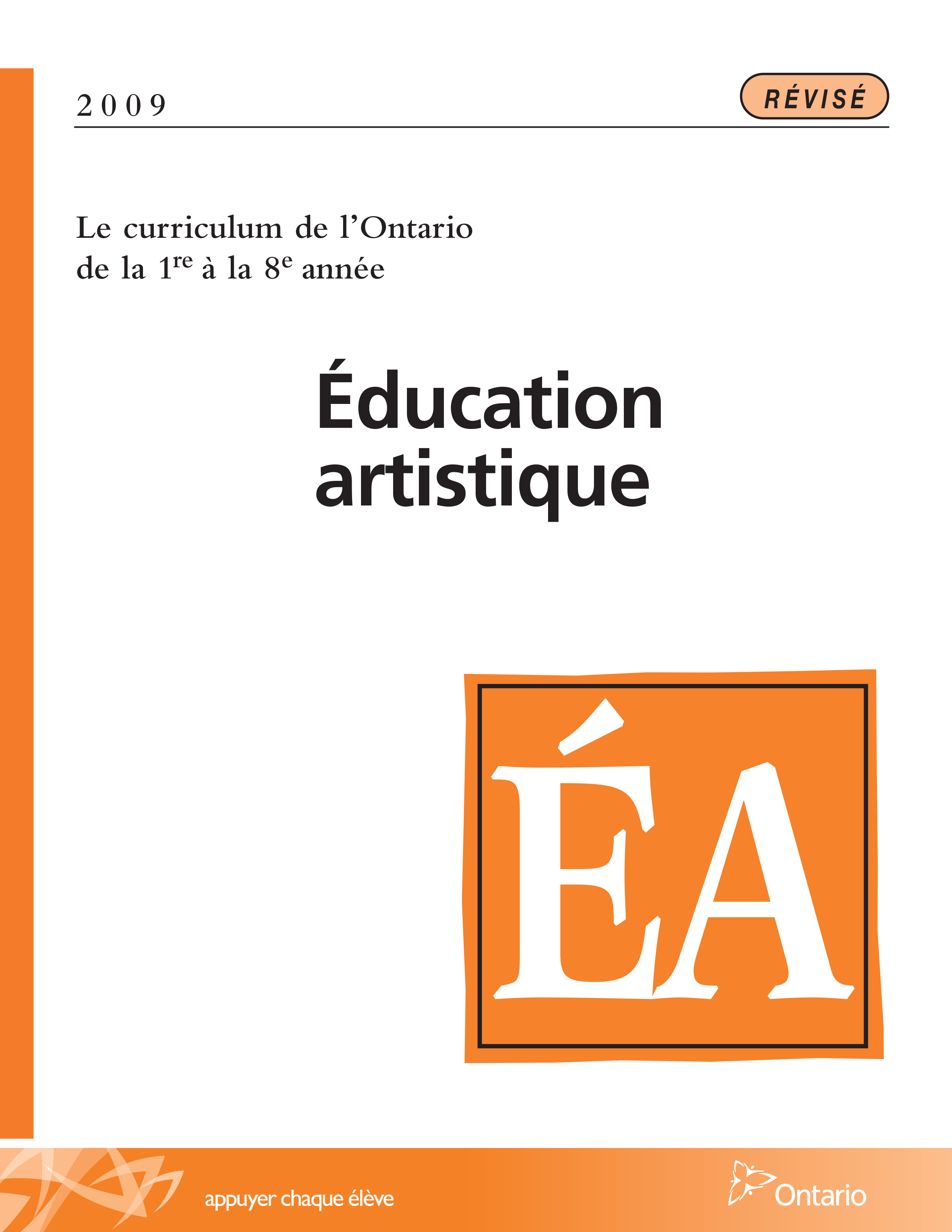 Table des matières Description Liste des attentes et contenusDanse - 7e annéeTableau des fondements théoriques à l’étudeDanse - 7e annéeDéroulementExécution / Production / Réalisation DescriptionCette unité d’apprentissage porte sur la composition d’une chorégraphie selon le thème de L’attente et inspirée du style de danse de jazz 
et à claquettes de Fred Astaire. L’élève utilise les processus de création et d’analyse critique appliqués à des activités d’apprentissage. Elle, il ou iel explore les éléments clés du corps, de l’énergie, du temps, de l’espace et de l’interrelation ainsi que le principe esthétique du rythme et de l’unité en lien avec les idées générées par le thème de L’attente. L’élève expérimente l’utilisation des pieds et des jambes, l’énergie en donnant une impression de légèreté, le temps selon la pulsation, l’utilisation de l’espace selon l’amplitude et la direction des mouvements ainsi que l’interrelation en fonction du temps et de la formation. Elle, il ou iel crée des phrases de danse en équipe à partir de la mise en situation inspirée 
de L’attente. En équipe, L’élève compose une chorégraphie dans laquelle elle, il ou iel intègre le meilleur des expérimentations afin d’exprimer des idées à partir de la mise en situation. Finalement, l’élève exécute sa chorégraphie devant le groupe-classe.  Elle, il ou iel émet des commentaires proactifs au sujet du travail des autres équipes.Description de chaque étape du déroulement VF (fragmentée) VF3 : Exécution / Production / RéalisationL’élève compose une chorégraphie dans laquelle elle, il ou iel intègre le meilleur des expérimentations afin d’exprimer des idées à partir 
de la mise en situation. Liste des attentes et contenus À la fin de la 7e année, l’élève doit pouvoir :DANSEAttente :C1. produire diverses compositions de danse en appliquant les fondements à l’étude et en suivant le processus de création artistique. C2. communiquer son analyse et son appréciation de diverses productions de danse en utilisant les termes justes et le processus d’analyse critique. C3. expliquer la dimension sociale et culturelle de la danse ainsi que les fondements à l’étude dans diverses productions de danse d’hier et d’aujourd’hui, provenant d’ici et d’ailleurs.CONTENUS D’APPRENTISSAGEPour satisfaire aux attentes, l’élève doit pouvoir :Production et expression C1.1 recourir au processus de création artistique pour réaliser diverses compositions de danse. C1.3 interpréter des techniques propres à la danse moderne (p. ex., contractions, fluidité du mouvement du style de José Limon). Analyse et appréciationC2.1 recourir au processus d’analyse critique pour analyser et apprécier diverses productions de danse. C2.2 analyser, à l’aide des fondements à l’étude, plusieurs formes de représentation en danse (p. ex., en danse moderne, dégager les sentiments exprimés à partir de la qualité et de la vitesse des mouvements, de l’action spatiale et des figures). C2.3 exprimer de différentes façons (p. ex., oralement, par écrit) son appréciation, en tant que participante ou participant et spectatrice ou spectateur, de la représentation de danses modernes (p. ex., par ses pairs, par une troupe de danse).Connaissance et compréhensionC3.2 comparer des pas (p. ex., crochets, pas chassés, promenade, pas de vigne) et des formations de base (p. ex., cercle, carré) dans plusieurs danses. Tableau des fondements théoriques à l’étudeDANSE 
FONDEMENTS À L’ÉTUDE 7E ANNÉEDéroulementExécution / Production / RéalisationMatériel, outil, équipement, préparation de l’espace Déplacez les tables et les chaises selon les besoins. Prévoyez utiliser des accessoires variés en lien avec le thème (p. ex., livres, crayons, chaises, pupitres, sac à dos, carnet de notes, règles à mesurer).Afficher le tableau des mots clés (ATTENTE_VI_Lexique).Enseignante / EnseignantRevoyez avec les élèves les critères de la liste de vérification (ATTENTE_VF2_Annexe1).Ciblez, avec les élèves, une durée raisonnable et appropriée pour leur chorégraphie. Cette durée peut être mesurée en secondes ou en nombre 
de mouvements inclus dans la chorégraphie.Rappelez aux élèves de réutiliser le meilleur des expérimentations dans leur chorégraphie finale.  Circulez et répondez aux questions pendant que les équipes réalisent le travail final.Complétez la grille d’observation (voir : ATTENTE_VF3_Annexe2).Élève Applique tous les aspects précisés dans la liste de vérification à ta chorégraphie réalisée en collaboration avec les membres de ton équipe :utiliser les différentes parties du corps pour exécuter des mouvements libres. (principalement les pieds, jambes, tête, bras, mains) :intégrer un accessoire;exécuter des mouvements locomoteurs (qui se déplacent) et non-locomoteurs (qui restent sur place);utiliser majoritairement des mouvements avec une énergie légère (comme une feuille au vent);exécuter la chorégraphie en respectant la pulsation de la musique;varier la direction des enchaînements (avancer, reculer, tourner autour de l’accessoire);varier l’amplitude des mouvements (mouvements petits, moyens et grands);varier l’interrelation en fonction du temps (exécuter un mouvement à l’unisson, un après l’autre, en alternance);varier les formations (cercle, lignes, carré, colonnes);intégrer un début et une fin clairs et précis à la chorégraphie;répéter certains aspects de la danse au moins quatre fois dans la chorégraphie (p. ex., répéter le même saut sur le 1er temps de chaque phrase, un rythme frappé par les pieds qui est répété en frappant avec les mains ou encore sur l’accessoire);exécuter la chorégraphie à partir du thème, le lieu imaginé pour tous est une classe de français;exprimer la joie, une nature espiègle et enjouée ou toute autre émotion en lien avec la mise en situation.Enseignante / EnseignantDéterminez avec les équipes quels élèves de la classe filmera la présentation chorégraphique aux fins d’évaluation sommative.DOCUMENTS D’ACCOMPAGNEMENTATTENTE_VI_LexiqueATTENTE_VF2_Annexe1ATTENTE_VF3_Annexe2